About Euroa Health IncEuroa Health is dedicated to supporting the Euroa and district community to Live Well in Euroa.  The organisation prides itself on delivering contemporary best practice care and supporting our elders within the community so that they may stay locally and not have to travel to receive specialised care.Since its formation as a Bush Nursing Hospital in 1927, Euroa Health has been recognised as a significant member of the Euroa and Strathbogie Community for its role as a health care provider, carer for the community and major employer.  The organisation employs around 130 staff and benefits from the dedicated support of over 100 volunteers.Euroa Health operates as an incorporated not-for-profit charity (public benevolent institution), providing a range of health and aged care services.MissionQuality, individualised care in our community.ValuesThe Board, management and staff of Euroa Health valueRespectCompassionProfessionalismTeamworkTrustEuroa Health ServicesAcute ServicesOur acute hospital consists of a 23-bed facility. There is a gymnasium attached to the facility.   There are two local GP practices with admitting rights to the hospital.  In addition to the treatment of private patients, the Department of Health and Human Services has allocated funding for the treatment of some public patients at Euroa. Residential Aged CareGranite Hill is a modern 75-bed residential aged care facility. We provide high quality, residential support care for elderly, frail and disabled members of the community who have been classified as requiring a low or high level of care.  Respite care is also available.Both facilities are currently accredited by the Aged Care Standards and Accreditation Agency of Australia. Primary CareA range of community and allied health services are also available.Diabetes educationDistrict nursing
Drug & Alcohol counsellingFitness for Older AdultsHealth promotion 
Needle Syringe programPhysiotherapyPlanned Activity GroupSocial WorkerThe Role OBJECTIVES: To provide for the healthcare needs of the community by delivering high quality, well co-ordinated and efficient healthcare services.RESPONSIBILITIES: Responsible and accountable to the Board for managing and directing the organisation to achieve the objectives of Euroa Health. Ensure the optimum and effective use of assets and human resources. Provide cost effective clinical services and a high quality level of care to the community. Represent Euroa Health in negotiations with the Department of Health & Human Services, other Government Bodies and key stakeholders. Develop and review policy and plans, organise and control major functions relating to the operation and administration of the organisation. Direct the policy and operations of the organisation for the achievement of short and long term planning and policy objectives. Establish organisational plans, objectives, policies and programs incorporating KPI’s, standards and targets. Analyse economic, social, technical, legal and other data or trends to ensure the services of the Euroa Health align with community needs. Oversee the preparation of the annual business plans, consolidated budgets, required reports and forecasts and for presentation to the Board. Appraise the activities of the organisation according to strategies and objectives, and monitor and evaluate performance. Consult with Management Team and staff. Support and encourage staff members to undertake further education. Oversee the Risk Management Program (clinical and non-clinical) to minimise risk at Euroa Health. Provide regular risk management reports to the Board. Develop and mentor the Management Team to ensure a high level of competence and capability is maintained within the Euroa Health. Oversee the quality improvement and accreditation programs at Euroa Health. Oversee the development and implementation of all organisational activities to protect assets and the interests of the community. Ensure the security and development of assets and resources. Key Selection CriteriaQualifications: Tertiary qualification in Health. Relevant postgraduate qualification/s and or technical qualifications. Membership of relevant professional college/organisation. Experience: Substantial and proven experience in the leadership and management of a small to medium sized rural health service.  A background in health service management, development and change management at a senior level would be advantageous. Detailed knowledge of the health industry, private health services, hospitals, residential aged care, primary health and community services sectors. Sound regulatory knowledge and a visionary outlook to trends and developments.Excellent understanding of management issues in complex organisation, principles of health service evaluation, risk management, quality and safety. A proven record of sound financial management, human resources management, clinical governance principles and Australian health care systems and regulations. Demonstrate advocacy skills in public or private sector.  Experience in negotiations, networking and developing and maintaining relationships with all stakeholders.Sound understanding of public health governance and experience working with a Board of Directors.  Capable of providing support to the organisation’s governing body to promote a culture of safe, inclusive quality care and services and be accountable for their delivery.Demonstrated strategic leadership capabilities with experience in strategic thinking, planning and overall development of business strategies and delivery on those strategies.RemunerationThe Board of Management will negotiate a competitive remuneration package with the successful applicant.  A fixed-term contract of up to five (5) years is being offered and a Total Remuneration Package (TRP) of $180K+ is available depending on qualifications and experience.The TRP is inclusive of:Base Salary SuperannuationMotor vehicleOther benefits:Salary packaging benefits are also available.How to ApplyApplications should include a: Covering letter incorporating a response the Key Selection CriteriaCurrent CV; andCompleted Application Form (available on the HRS web site).  Applications can be lodged online via the HRS web site or by email at hrsa@hrsa.com.auApplications Close:  20 September 2019Further InformationJo LowdayDirectorHealth Recruitment Specialists0400 158 155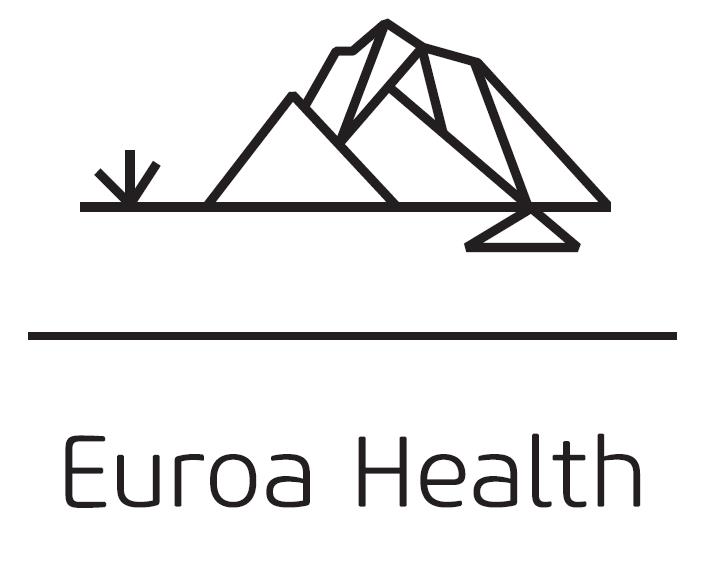 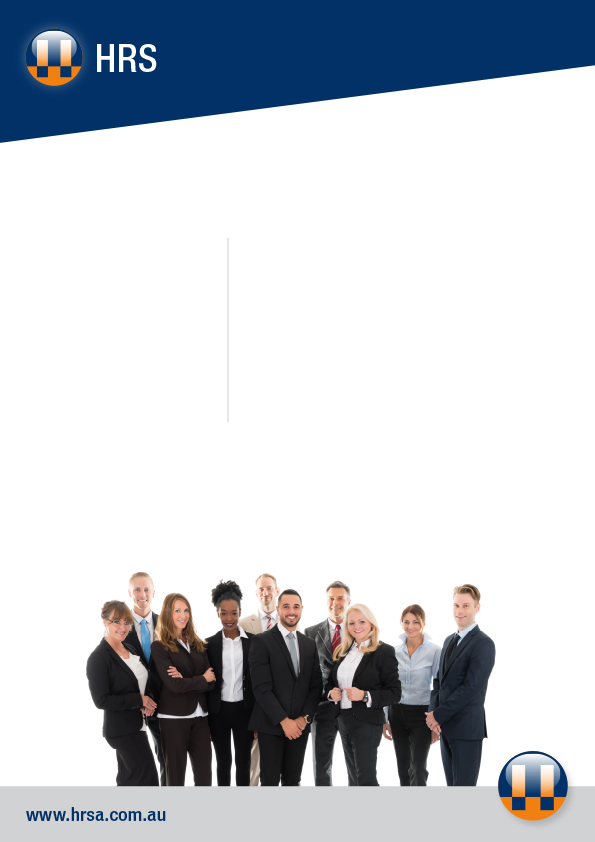 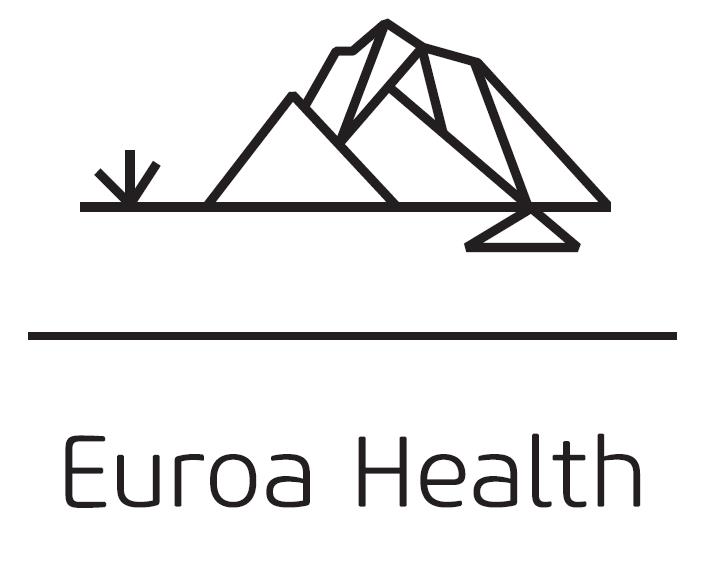 